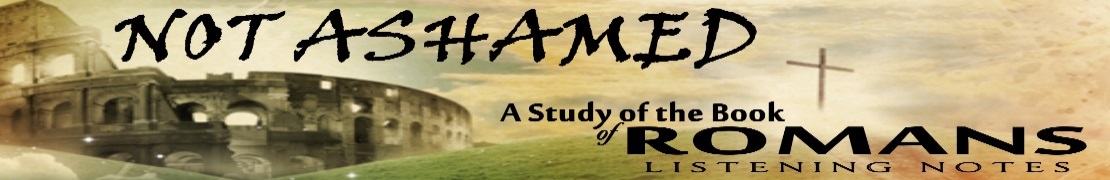 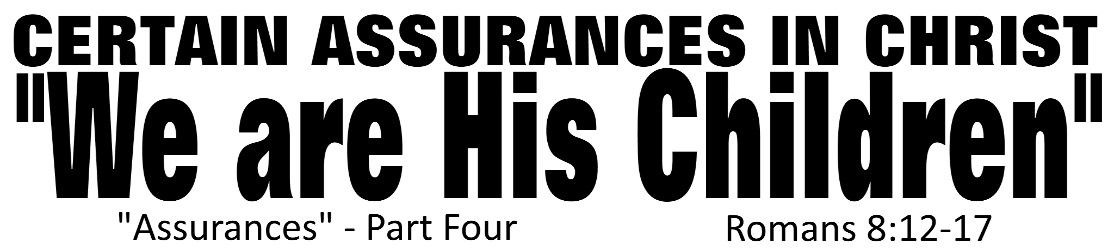 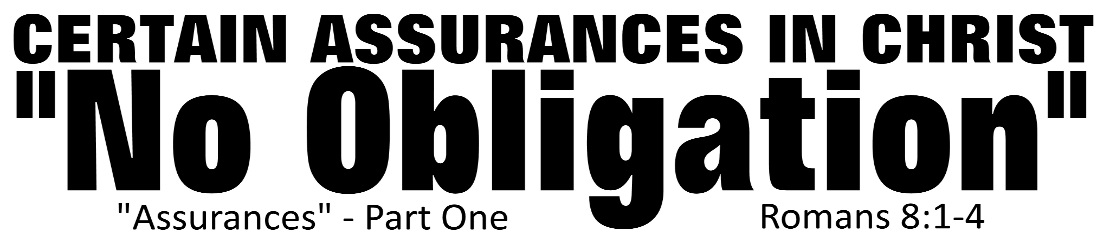 Dr.  K. Taylor, Senior Pastor, South Reno Baptist Church, Reno, NV       February 1, 2015 All Scriptures are printed verbatim with translations noted.    Pew Bible Page Number is 1041.In the Study Verse Section, God’s Word is printed in regular faced text with Pastor Joe’s commentary in the smaller faced text.Biblical words, underlined with dots, are explained in the brackets.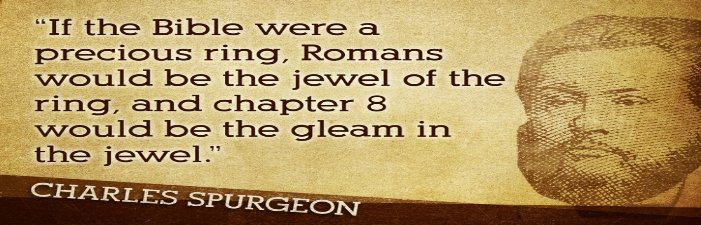 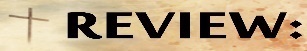 1. If Christ is in us, things change:  Spiritually, the present changes as His Spirit lives in us right now.  Physically, things will change as one day our dead bodies will be raised from the dead in a perfect state.  2. True believers can have the settled confidence of eternal life for three reasons: (1) Direct statements from the Word of God; (2) The Witness of the Holy spirit of God; and (3) Their will be an outward evidence of an inward change.  3. As a follower of Christ, you can be certain that you will live eternally with God for all eternity in a perfect place called Heaven.  Four Benefits of Being His Child1. His eadingRomans 8:14, HCSB - 14 All those led by God’s Spirit are God’s sons. Romans 8:14, NCV - 14 The true children of God are those who let God’s Spirit lead them. 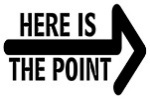 